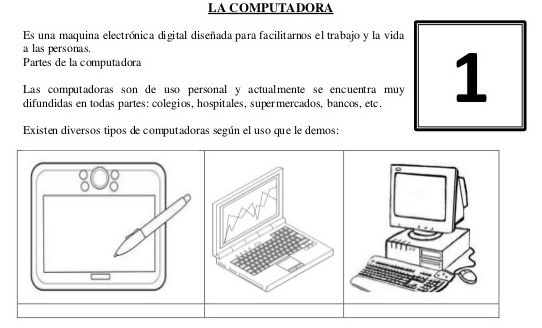 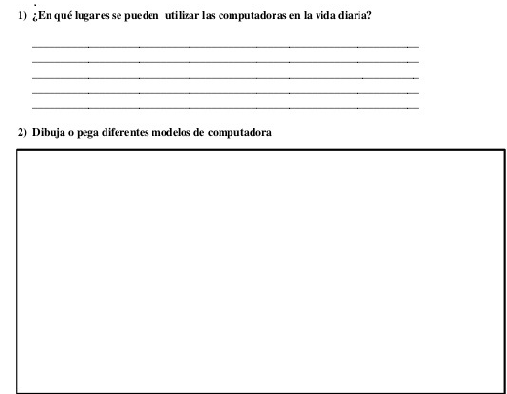 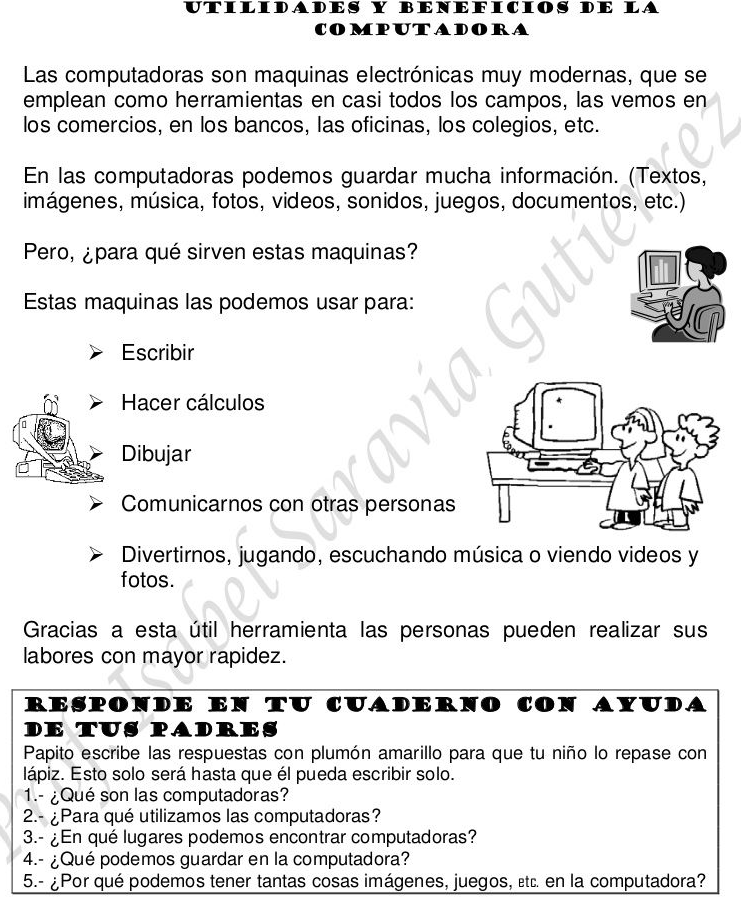 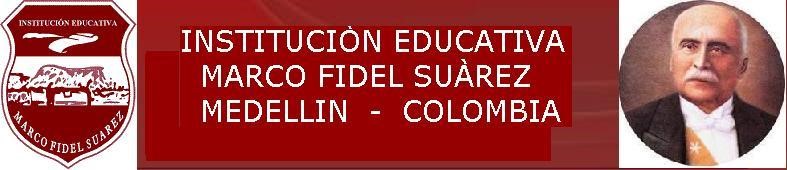 TALLER # 1INSTITUCIÓN EDUCATIVA MARCO FIDEL SUAREZ. SECCIÓN CARLOS OBANDO VELASCOBANCO DE TALLERESAREA: TECNOLOGIA E INFORMATICA                        DOCENTE: Beatriz Elena Marín B.Grado en que se puede aplicar: 4°     Duración: 1 hora clase. Resolver individualmente.OBJETIVO: Reconocer características del funcionamiento de algunos productos tecnológicos del entorno y utilizarlos en forma segura.Tema o Competencia: Identifico la computadora como artefacto tecnológico para la información y la comunicación, y la utilizo en diferentes actividades.